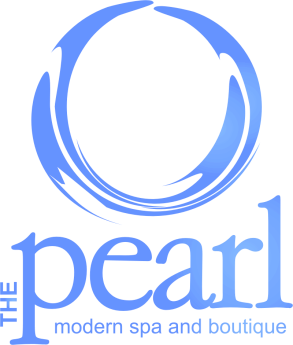 Acupuncture Intake FormName ____________________________________________________Date _____________________
Street Address ___________________________________________________________________City _______________________________________ State ______________  Zip ________________ Preferred Phone _________________________  Email ______________________________________ Birth Date (include year) ________________________________________  Age _________________  Gender _______________________ Height ______________________  Weight _________________
Occupation _____________________________________________
Marital Status _________________________ Referred by ___________________________________
Emergency Contact: Name _____________________________ Phone _________________________ 
Primary Care Physician: Name __________________________ Phone _________________________Other Practitioners Involved In Your Care: 
Name __________________________ Phone _________________________
Name __________________________ Phone _________________________Health History: Have you had acupuncture before? __________ If so, for what reason? _________________________Main issue(s) you are seeking treatment for and length of time experiencing each: _________________ _________________________________________________________________________________________________________________________________________________________________________________________________________________________________________________________ Diagnoses from a medical professional and approximate dates of diagnosis (if applicable): __________________________________________________________________________________ __________________________________________________________________________________ __________________________________________________________________________________Please mark any areas of pain or discomfort: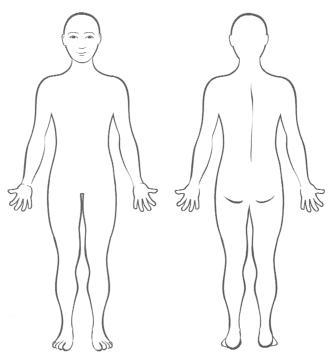 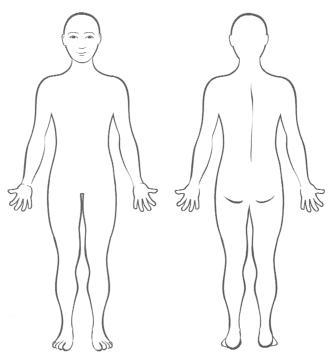 Please list areas of pain or discomfort below with the 1-10 pain scale and a brief history: (1: barely noticeable pain, 10: excruciating pain)____________________________________________________________________________________________________________________________________________________________________________________________________________________________________________________________________________________________________________________________________________Please check any symptoms that you have experienced in the past or currently experience:General 					past    current				                  past    currentsweating easily during the day 	□ 	□ 		loss of appetite 		□  	□weight loss/gain			□ 	□		increase in appetite		□ 	□brain fog or confusion		 	□  	□		trouble falling asleep		□  	□dizziness/vertigo			□ 	□		trouble staying asleep	 	□  	□fatigue during the day			□ 	□		swollen/sore lymph nodes	□  	□fevers					□ 	□		bleed or bruise easily 		□  	□chills					□ 	□		autoimmune disease		□  	□Please elaborate:___________________________________________________________________________________ Skin & Hair 					past    current				      	      past    currentrashes/hives			 	□ 	□ 		psoriasis			□ 	□eczema	 				□  	□		itchy skin			□ 	□ dry skin			 	□  	□		acne			 	□  	□oily skin			 	□  	□		loss of hair/thinning hair	□ 	□Please elaborate:______________________________________________________________________________________________________________________________________________________________________ Head, Ears, Eyes, Nose & Throat					past    current				   	        past    currentearaches/pressure in the ears		□  	□		headaches/migraines		□ 	□ringing in the ears			□  	□		sinus pressure			□ 	□ hearing loss				□ 	□		nose bleeds			□  	□eye floaters				□  	□		dizziness/vertigo		□  	□itchy eyes				□  	□		teeth/jaw clenching		□  	□blurry vision				□  	□		sore throat			□  	□vision loss				□  	□		swollen throat			□  	□Please elaborate:______________________________________________________________________________________________________________________________________________________________________		Cardiovascular/Circulatory					past    current				                   past    currentchest pain	 			□  	□		swelling/edema		□ 	□fainting	 			□  	□		high blood pressure		□ 	□ lightheadedness			□ 	□		low blood pressure 		□  	□cold hands & feet			□ 	□		palpitations			□ 	□heart arrhythmia 			□ 	□		heart murmur			□ 	□shortness of breath 			□ 	□		Please elaborate:______________________________________________________________________________________________________________________________________________________________________ Respiratory					past    current				                   past    currentpain on inhaling	 		□  	□		sneezing			□ 	□chest tightness	 			□  	□		seasonal/other allergies	□ 	□ cough					□ 	□		phlegm production  		□  	□asthma					□ 	□		nasal congestion  		□  	□wheezing				□ 	□		difficulty swallowing  	□  	□pain behind the eyes	  		□  	□Please elaborate:______________________________________________________________________________________________________________________________________________________________________ Genito-Urinary					past    current			           	                   past    currentdifficulty urinating	 		□  	□		urgent/frequent urination	□ 	□blood in urine				□  	□		sores on genitals		□ 	□ pain upon urination			□ 	□		genital pain	 		□  	□STD					□ 	□		yeast infections	 	□  	□bacterial vaginosis			□ 	□		Please elaborate:______________________________________________________________________________________________________________________________________________________________________Neurological/Psychological					past    current				                    past    currentanxiety	 				□  	□		poor memory			□ 	□depression				□  	□		quick temper			□ 	□ loss of balance/coordination		□  	□		easily susceptible to stress 	□  	□areas of numbness/paralysis		□ 	□		mood swings 			□  	□irritability				□ 	□		ADD/ADHD			□  	□Parkinson’s				□ 	□		Multiple Sclerosis		□  	□Please elaborate:______________________________________________________________________________________________________________________________________________________________________			Digestive					past    current				                   past    currentheartburn			 	□ 	□ 		gas 				□ 	□belching		 		□  	□		diarrhea			□ 	□bloating		 		□  	□		constipation			□ 	□nausea 					□  	□		abdominal pain/cramps	□  	□vomiting 				□  	□		mucus in stool			□  	□chronic bad breath 			□  	□		blood in stool			□  	□sores on lips/tongue			□  	□		hemorrhoids			□  	□Please elaborate:______________________________________________________________________________________________________________________________________________________________________For Women Only:  					past    current				                    past    currentirregular periods		 	□ 	□ 		breast pain 			□ 	□painful periods			□  	□		vaginal discharge		□ 	□bleeding between periods 		□  	□		vaginal sores			□ 	□period clots				□  	□		hot flashes 			□ 	□menstrual cramping			□ 	□ 		night sweating 		□ 	□duration of typical period ___________________   
duration of typical cycle ______________  date of last PAP ____________________
# of pregnancies ____________________  # of live births (+ years) ______________  
# of miscarriages ____________________  # of abortions ______________________ Are you currently pregnant or breastfeeding? ___________________________________________Have you been through menopause? Age? ________________________________________________Did you experience a difficult menopause? ______________________________________________________________________________________________________________________________________________________________________For Men Only:   					past    current				           past    currenterectile dysfunction/impotence	□ 	□ 		ejaculatory pain		□ 	□varicocele				□  	□		BPH				□ 	□Please elaborate:______________________________________________________________________________________________________________________________________________________________________Lifestyle:Current medications/herbs/supplements (please list dosages and how long you have been taking each): ______________________________________________________________________________________________________________________________________________________________________ ______________________________________________________________________________________________________________________________________________________________________Do you follow any certain diet or way of eating? (vegetarian, gluten-free, paleo, etc.) ______________________________________________________________________________________________________________________________________________________________________ How much water do you drink per day? Is it filtered and if so, which type of filter do you use? ______________________________________________________________________________________________________________________________________________________________________Have you used antibiotics in the past? If so, when and how often? ______________________________________________________________________________________________________________________________________________________________________Current exercise routine: ______________________________________________________________________________________________________________________________________________________________________ Do you or have you ever used tobacco? If so, how often? ______________________________________________________________________________________________________________________________________________________________________ Do you or have you ever drank alcohol heavily? If so, how many drinks/week? __________________________________________________________________________________ __________________________________________________________________________________Do you or have you ever taken recreational drugs? If so, how often? __________________________________________________________________________________ __________________________________________________________________________________Are you currently taking any of the following medications? (circle if yes and indicate how often)Advil/Motrin/Ibuprofen			Aleve/Naproxen		Prednisone/PrednisoloneCelebrex/Celecoxib				Bayer/Aspirin			Acetaminophen/Tylenol
Allergies (medications/foods/chemicals/etc.): __________________________________________________________________________________
__________________________________________________________________________________Have you ever had a seizure? If yes, indicate date of last: ____________________Please circle any significant illnesses and indicate date: Cancer 			Hepatitis 				Diabetes High blood pressure 		Epilepsy 				Heart Attack 		Stroke 				Ulcer Disease				Liver Disease	Colon Polyps			Other _________________ Please list any major surgeries/hospitalizations and approximate dates: ______________________________________________________________________________________________________________________________________________________________________ Family Medical History:
□ Cancer      □ Seizures      □ High blood pressure      □ Stroke      □ Diabetes      □ Heart Attack      □ Hepatitis      □ Asthma      □ Other __________________ What are your goals for your health?Please list any other relevant information or issues you would like to discuss: Thank you for taking the time to fill out these forms. Please let us know if you have any questions or concerns.